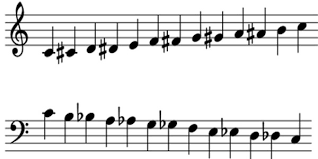 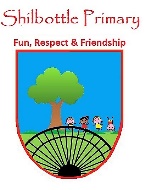 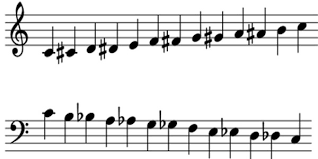 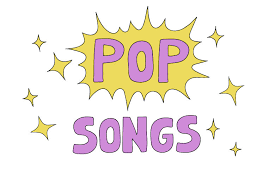 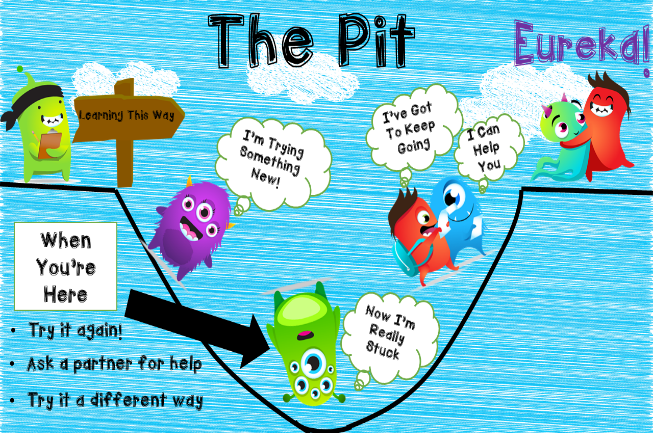 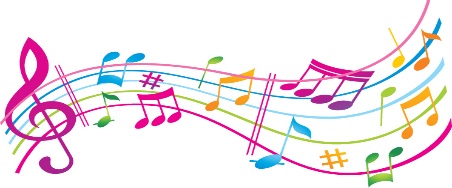 compositionA piece of music that someone has written.conductor Someone who directs a performance of musicians or a piece of music.dynamicsChanges in loudness in a piece of musicensembleA group of musicians who regularly play together.improvisationA performance that a musician has not practised or planned.pitchTo express or set something at a particular level.pulseA steady beat.rhythmA strong pattern of sounds or musical notes that is used in music and dancing.tempoThe speed at which a piece of music is played.textureThe character of a piece of musictimbreA quality of sound that makes voices or musical instruments sound different from each other. staveThe five lines and four spaces between them on which musical notes are writtenvocalRelating to or produced by the voice in singing.